SLO Dashboard Status DescriptionsNOT STARTED“Not Started” is the starting status and includes teachers that are on the reviewees list but don’t have an SLO created yet.IN PROGRESSOnce the teacher creates the SLO, it is moved to an "in progress" mode.SUBMITTEDWhen the teacher is done adding their information they will submit the SLO for review.  Now the SLO is In a "submitted" mode.Administrators can now review the SLO and have two options.They can approve the SLO which moves it to the “End of Year (EOY)" mode, locking pre-test scores and rosters.  This mode allows for post test scores to be entered.Or…MORE INFORMATION REQUESTEDThe administrator can send the SLO back for more information and it moves to "more info requested" mode.  The SLO is unlocked, as if it were “in progress”END OF YEARAn approved SLO will move to the “End of Year”(EOY) status. The SLO will stay in EOY mode until the teacher has completed entering Post-Test ScoresEND OF YEAR SUBMITTED, END OF YEAR – MORE INFO  If the EOY submitted SLO requires further review (Excluded students or missing Post-scores) then it will be in “EOY Submitted Status and requires review.If the Administrator needs changes from the teacher then they can change the status to EOY-More information required. It will go back to the teacher for changes and can be re-submitted and it moves to "EOY More Info Needed" Status.Or…You can approve it moving it to "Complete" which is the final status COMPLETEIf the teacher submits the EOY SLO and there have been no excluded students or missing post-test scores it will automatically move to “Complete” which is the final status.Or…When an administrator is finished reviewing a SLO in EOY Submitted they can choose to move it to “Complete”.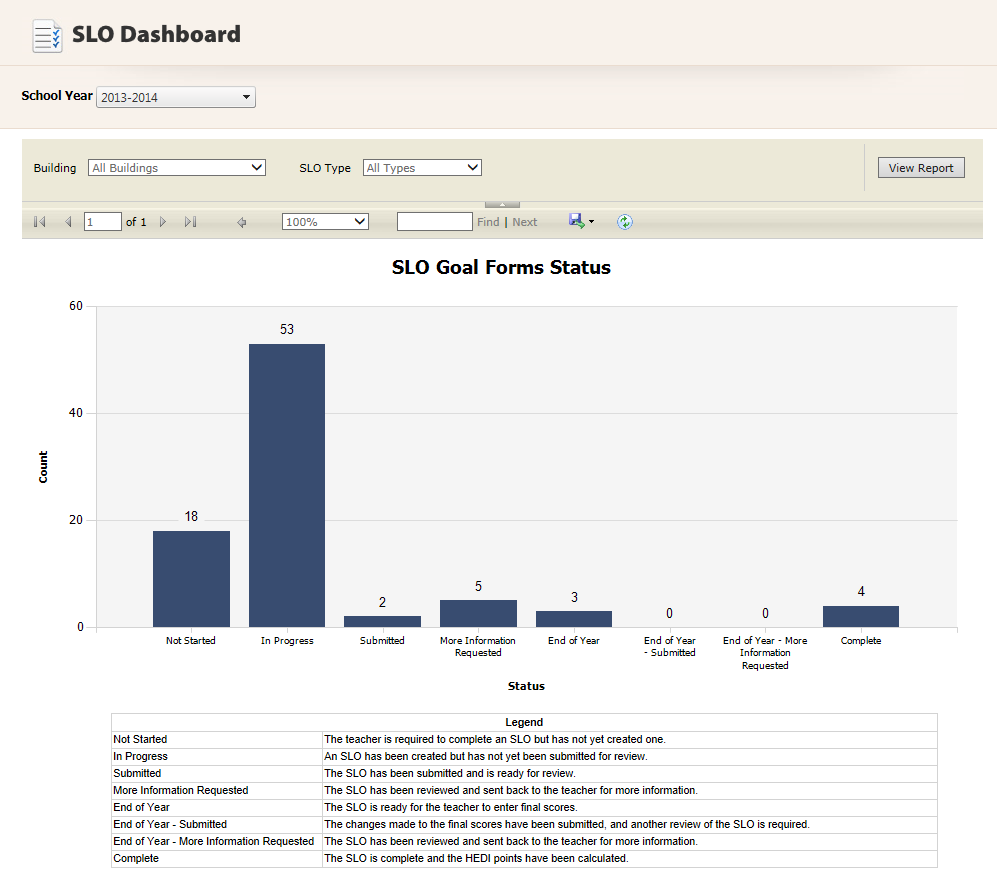 